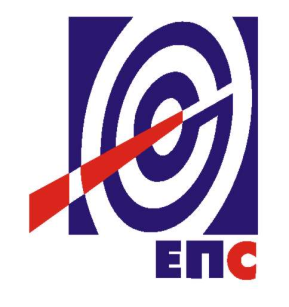 ЈАВНО ПРЕДУЗЕЋЕ «ЕЛЕКТРОПРИВРЕДА СРБИЈЕ» БЕОГРАДУЛИЦА ЦАРИЦЕ МИЛИЦЕ 211000 БЕОГРАДКОНКУРСНА ДОКУМЕНТАЦИЈАза подношење понуда у поступку јавне набавке мале вредностиза јавну набавку услуга бр. JNMV/1000/0047/2016„Консултантске услуге у области јавне набавке“(заведено у ЈП ЕПС број 12.01.164449/11-16 од 10.05.2016. године)Београд, мај 2016. годинеНа основу члана 39 и 61. Закона о јавним набавкама („Сл. гласник РС” бр. 124/12, 14/15 и 68/15, у даљем тексту Закон), члана 6. Правилника о обавезним елементима конкурсне документације у поступцима јавних набавки и начину доказивања испуњености услова („Сл. гласник РС” бр. 86/15), Одлуке о покретању поступка јавне набавке број 12.01.164449/2-16 oд .2016. године и Решења о образовању комисије за јавну набавку број 12.01.164449/3-16 oд 2016. године припремљена је:КОНКУРСНА ДОКУМЕНТАЦИЈАза подношење понуда у поступку јавне набавке мале вредностиза јавну набавку услуга бр. JNMV/1000/0047/2016Садржај конкурсне документације:ОДЕЉАК   	ПРЕДМЕТ                                                                                                                                                                                                                                                     ОПШТИ ПОДАЦИ О ЈАВНОЈ НАБАВЦИ  ВРСТА, ТЕХНИЧКЕ КАРАКТЕРИСТИКЕ И СПЕЦИФИКАЦИЈЕ ПРЕДМЕТА ЈАВНЕ НАБАВКЕУСЛОВИ ЗА УЧЕШЋЕ ИЗ ЧЛАНА 75. И 76. ЗАКОНА О ЈАВНИМ НАБАВКАМА И УПУТСТВО КАКО СЕ ДОКАЗУЈЕ ИСПУЊЕНОСТ ТИХ УСЛОВАКРИТЕРИЈУМ ЗА ДОДЕЛУ УГОВОРАOБРАСЦИМОДЕЛ УГОВОРАМОДЕЛ УГОВОРА О ЧУВАЊУ ПОСЛОВНЕ ТАЈНЕ И ПОВЕРЉИВИХ ИНФОРМАЦИЈАУПУТСТВО ПОНУЂАЧИМА КАКО ДА САЧИНЕ ПОНУДУУкупан број страна документације: 46I 	ОПШТИ ПОДАЦИ О ЈАВНОЈ НАБАВЦИII 	ВРСТА, ТЕХНИЧКЕ КАРАКТЕРИСТИКЕ И СПЕЦИФИКАЦИЈА ПРЕДМЕТА ЈАВНЕ НАБАВКЕ2.1 Врста и обим услуга         Предмет набавке су услуге „Консултантске услуге у области јавне набавке“ за потребе  Јавног предузећа „Електропривреда Србије“, Београд, Управа ЈП ЕПС (у даљем тексту: Наручилац).Консултантске услуге у области  јавне набавке (у даљем тексту: Услуге) се односе на набавке које су у складу са Законом планиране и наведене у Плану јавних  набавки Наручиоца.Овлашћено лице Наручиоца у вези са предметним услугама је Извршни директор за финансије, економске и рачуноводствене послове, као и руководилац Сектора за набавке и комерцијалне послове, по овлашћењу Извршног директора (у даљем тексту заједно: Овлашћено лице).Услуге обухватају:израду захтева за мишљење и сагласност Управе за јавне набавке, израду предлога аката у поступку јавне набавке (одлука о покретању поступка, решење o образовању Комисије за јавну набавку, одлука о продужењу рока за подношење понуда, додатна појашњења за понуђаче, извештај о стручној оцени понуда, одлука о додели уговора, одлуке о закључењу оквирног споразума, одлука о признавању квалификације, одлука о обустави поступка),преглед аката у поступку јавне набавке која је припремио Наручилац (одлука о покретању поступка, решење o образовању Комисије за јавну набавку, додатна појашњења за понуђаче, извештај о стручној оцени понуда, одлука о додели уговора, одлуке о закључењу оквирног споразума, одлука о признавању квалификације, одлука о обустави поступка; укључујући и акта на енглеском језику)припрему предлога конкурсне документације, преглед конкурсне документације коју је припремио Наручилац (укључујући и конкурсне документације на енглеском језику),стручну помоћ Комисији за јавне набавке Наручиоца,помоћ Наручиоцу при оцени понуда (укључујући и понуде на енглеском језику), учешће у поступку заштите права (припрема предлога решења и закључака по поднетим захтевима за заштиту права), учествовање у свим фазама поступка јавне набавке,  стручну помоћ приликом закључења уговора (укључујући и уговоре на енглеском језику),писане консултације путем електронске поште,усмене консултације.Оквирне количине по врста услуга у једном месецу су:усмене консултације телефоном 5 радних сати;усмене консултације у просторијама Наручиоца или Изабраног понуђача - Пружаоца услуга, 2х месечно у трајању од 2 радна сата;писане консултације путем електронске поште, свакодневно;израда захтева за мишљење и сагласност Управе за јавне набавке 1х месечно;израда предлога или преглед аката у поступку јавне набавке 5х месечно;преглед и/или припрема конкурсне документације 14х месечно;стручна помоћ (консултантске услуге) Комисији за јавне набавке Наручиоца 1х месечно;помоћ Наручиоцу при оцени понуда 1х месечно;учешће у поступку заштите права (припрема предлога решења и закључака по поднетим захтевима за заштиту права) 1х месечно, учествовање у свим фазама поступка јавне набавке 1х месечно;стручна помоћ (консултантске услуге) приликом закључења уговора  2х месечно Оквиран број услуга на месечном нивоу је 50.План јавних набавки Наручиоца је јавно доступан на Порталу јавних набавки.Број свих врста поступака јавних набавки према Плану Наручиоца је: 682Број поступака јавних набавки према врстама предмета је: добра 94, услуге 564, радови 24.Број поступака по врстама поступка је: отворени 454, рестриктивни 1, квалификациони 2, преговарачки са објављивањем и без објављивања позива за подношење понуда 8, поступак јнмв 115.Број поступака набавки на које се Закон о јавним набавкама не примењује је 102, а према врстама предмета је: добра 24, услуге 74, радови 4.Ангажовање Изабраног понуђача - Пружаоца услуга у складу са наведеним подацима је по правилу у поступцима велике вредности, а у складу са напред наведеним оквирним количинама на месечном нивоу.Услуге које су предмет ове набавке не обухватају пружање услуга организовања и одржавања семинара, радионица, курсева, обуке, едукација, нити пружање услуга ограницима и зависним привредним друштвима Наручиоца.У случају када Изабрани понуђач - Пружалац услуге није директно ангажован од стране Овлашћеног лица, члан Комисије за јавну набавку сачињава иницијални захтев за пружање услуга у вези са конкретном набавком, који упућује Овлашћеном лицу, који одлучује о оправданости захтева.По захтеву Овлашћеног лица, као и по одобрењу иницијалног захтева, у вези са конкретном набавком Пружалац услуге је дужан да извршава услуге у уговореном року,  на бази прихваћене понуде Изабраног понуђача – Пружаоца услуге, од дана пријема захтева Наручиоца у писаној или електронској форми.Наручилац ће одмах уз захтев за пружање конкретне услуге, достављати Пружаоцу услуге и потребну документацију и податке неопходне за извршење захтеване услуге или ће исте достављати по молби Пружаоца услуге, с тим што у том случају рок за пружање услуге почиње да тече од дана пријема непходне документације и података.  	Уколико хитност поступања у поступку јавне набавке то налаже, само по захтеву Овлашћеног лица, потребно је да Пружалац услуге једном месечно буде расположив и за усмене консултације у просторијама Наручиоца у року од три сата од момента пријема позива Овлашћеног лица Наручиоца. У случају да Изабрани понуђач - Пружалац услуге истог дана прими или истог дана буде дужан да изврши два и више захтева за пружање услуга у вези са:припремом предлога конкурсне документације, прегледом конкурсне документације,израдом захтева за мишљење и других аката у поступку јавне набавке,израдом предлога решења и закључака по поднетим захтевима за заштиту права,вишечасовним усменим консултацијама у просторијама Наручиоца или Изабраног понуђача - Пружаоца услугеобавестиће о томе, по потреби, путем електронске поште Овлашћено лице, која ће у том случају одредити редослед по којем је Пружалац услуге дужан да изврши захтеване услуге и то у продуженом року извршења од пет дана.2.2 Рок и период извршења услугаРок извршења услуге по појединачном захтеву Наручиоца не може бити краћи од  два дана, нити дужи од четири дана рачунајући сваки пут од пријема захтева Наручиоца са комплетном документацијом.Услуга се реализује у периоду који почиње да тече од дана закључења Уговора о јавној набавци и траје 12 месеци.III 	УСЛОВИ ЗА УЧЕШЋЕ У ПОСТУПКУ ЈАВНЕ НАБАВКЕ ИЗ ЧЛ. 75. И 76. ЗАКОНА  О ЈАВНИМ НАБАВКАМА И УПУТСТВО КАКО СЕ ДОКАЗУЈЕ ИСПУЊЕНОСТ ТИХ УСЛОВА3.1 	ОБАВЕЗНИ УСЛОВИ ЗА УЧЕШЋЕ У ПОСТУПКУ ЈАВНЕ НАБАВКЕПонуђач у поступку јавне набавке мора доказати:да је регистрован код надлежног органа, односно уписан у одговарајући регистар;да он и његов законски заступник није осуђиван за неко од кривичних дела као члан организоване криминалне групе, да није осуђиван за кривична дела против привреде, кривична дела против животне средине, кривично дело примања или давања мита, кривично дело преваре;да је измирио доспеле порезе, доприносе и друге јавне дажбине у складу са прописима Републике Србије или стране државе када има седиште на њеној територији.3.2 	ДОДАТНИ УСЛОВИ ЗА УЧЕШЋЕ У ПОСТУПКУ ЈАВНЕ НАБАВКЕПонуђач у поступку јавне набавке мора доказати да:располаже неопходним финансијским капацитетом:има остварене пословне приходе у претходној обрачунској години  (2015. година) у износу од најмање 5.000.000 динара Као доказ испуњености овог услова потребно је доставити:Биланс стања и Биланс успеха понуђача за наведену обрачунску годинуодносно за привредне субјекте који воде пословне књиге по систему простог књиговодства Биланс успеха, порески биланс и пореска пријава за утврђивање пореза на доходак грађана на приход од самосталне делатности за наведен у обрачунску годину (пореска пријава мора бити оверена од стране надлежног пореског органа на чијој територији је регистровао обављање делатности),односно за привредне субјекте који нису у обавези да утврђују финансијски резултат пословања – паушалци  Потврда пословне банке понуђача о oстварeним приходима на пословном - текућем рачуну за наведену обрачунску годину.Напомена: Прихватљиви су биланси за 2015. годину објављени и преузети са веб сајта Агенције за привредне регистре заједно са Потврдом о јавном објављивању Редовног годишњег финансијског извештаја и документације за период 01.01.2015. до 31.12.2015. године.Прихвтљиви су биланси из Извештаја за статистичке потребе, ако Редован финансијски годишњи извештај за 2015. годину није још предат Агенцији за привредне регистре. У овом случају уз билансe за 2015. годину сe достављају и одштампани детаљи о обрађеном предмету – Извештају за статистичке потребе преузети са веб сајта Агенције за привредне регистре.располаже неопходним пословним капацитетом:најмање четири уговора о пружању услуга стручне помоћи у вези јавних набавки у складу са техничким спецификацијама ове јавне набавке, закључени и извршени у периоду од претходне четири године до дана за подношење понуда, од којих најмање два закључена и извршена уговора са купцима - наручиоцима (субјектима који су у моменту закључења уговора, у смислу Закона о јавним набавкама имали статус наручиоца или га још увек имају); референтни уговор подразумева пeрманентно месечно пружање услуга купцу у одређеном периоду извршења који не може бити краћи од шест месеци; предмет оцене су референце које је понуђач остварио самостално или као члан групе понуђача, али не и као подизвођач другог понуђача; референтне услуге не подразумевају: услуге организовања, одржавања семинара, радионица, курсева, обука и едукација за било коју врсту купаца, нити једнократно или повремено пружање услуга било којој врсти купаца у било ком периоду извршења;да у моменту подношења понуде не сарађује са понуђачима (члановима групе, подизвођачима) приликом припремања њихове понуде и/или захтева за заштиту права у поступцима јавних набавки код Наручиоца; наведени услов мора испунити понуђач, сваки члан групе понуђача, као и подизвођач;Као доказe испуњености овог услова потребно је доставити:Списак референци (Образац бр. V/8  конкурсне документације). Предмет уговора наведен у Списку се наводи у складу са уговорима по називу и опису - кроз конкретно набрајање уговорених послова, а имајући у виду опис дат у техничких спецификацијама ове конкурсне документације. За купце који имају статус наручиоца у смислу Закона: Копије закључених уговора и копије свих издатих месчених фактура/рачуна за извршене услуге по сваком достављеном уговору      или Потврде ранијих купаца - наручилаца које сарже: податке о купцу - наручиоцу (назив, седиште, ПИБ, матични број, име и презиме овлашћеног лица за заступање), податке о понуђачу (назив, седиште, ПИБ, матични број) тачан назив и детаљан опис уговорених и извршених услуга (кроз конкретно набрајање уговорених и извршених послова), број и датум закљученог уговора, период извршења услуга, печат и потпис овлашћеног лица за заступање купца - наручиоца и копије свих издатих месечних фактура/рачуна за извршене услуге по сваком уговору наведеном у свакој појединачној потврдиЗа купце који немају статус наручиоца у смислу Закона: Копије закључених уговора и копије свих издатих месечних фактура/рачуна за извршене услуге по сваком достављеном уговору или Потврде ранијих купаца које сарже: податке о купцу (назив, седиште, ПИБ, матични број, име и презиме овлашћеног лица за заступање), податке о понуђачу (назив, седиште, ПИБ, матични број) тачан назив и детаљан опис уговорених и извршених услуга (кроз конкретно набрајање уговорених извршених послова), број и датум закљученог уговора, период извршења услуга, печат и потпис овлашћеног лица за заступање купца и копије свих издатих месечних фактура/рачуна за извршене услуге по сваком уговору наведеном у свакој појединачној потврди.Изјаву о непостојању сукоба интереса (образац бр. V/10 конкурсне документације).Напомена: Наручилац има право да испита тачност садржине дате изјаве у складу са документацијом коју поседује, као и на други доступан и проверљив начин.располаже неопходним кадровски капацитетом:има минимално два запослена/ангажована лица са стеченим високим образовањем (VII степен стручне спреме) од којих:најмање једно лице са минимум 10 година радног искуства у области јавних набавки најмање једно лице са минимум осам година радног искуства у области јавних набавки; Од овa два лица минимално једно лице мора имати завршени курс енглеског језика (најмање средњи ниво) и минимално једно лице мора имати завршену обуку за рад на рачунару;Као доказe испуњености овог услова потребно је доставити:за запослена лице код понуђача (или једног од чланова групе понуђача) копије радних књижица или копије уговора о раду или копије М образаца;за ангажована лица код понуђача (или једног од чланова групе понуђача) по основу другог уговора у складу са Законом о раду:копије важећег уговора о радном ангажовању (уговор мора бити важећи у  тренутку подношења понуде и у току целог периода реализације предметних услуга), писанa сагласност издатa од стране матичног послодавца (предузећа, привредног друштва, државног органа или организације и др.) код ког је лице, које понуђач уговорно ангажује, запослено (на меморандуму, потписана од стране законског заступника  и оверена печатом), да лице може да наступа у тиму понуђача за ову јавну набавку и копија радне књижице, ако је лице које понуђач уговорно ангажује у радном односу код другог послодавца;копије дипломе/уверења о стеченом високом образовању (доставља се у понуди само у случају ако подаци о стручној спреми нису уписани у радну књижицу лица, односно М образац);копија дипломе/сертификата о завршеном курсу енглеског језика;копија дипломе/сертификата о завршеној обуци за рад на рачунару;попуњен, потписан и печатом оверен образац Изјава понуђача о искуству извршилаца у области јавних набавки, дата под материјалном и кривичном одговорношћу (Образац V/9 ове конкурсне документације);попуњен и потписан образац Изјава извршилаца о искуству у области јавних набавки, дата под материјалном и кривичном одговорношћу (Образац V/9.1 ове конкурсне документације)потврда тренутног послодавца / ранијих послодаваца (издата на меморандуму, потписана од стране законског заступника и оверена печатом) којом исти потврђује да је одређено лице, које понуђач наводи као извршиоца у својој понуди обављало / обавља послове у области јавних набавки током радног анагажовања код тог послодавца и има захтевани број година радног искуства (у потврди се конкретно набрајају послови које је извршилац обављао или обавља током радног ангажовања на одређеном радном месту код датог послодавца).располаже неопходним техничким капацитетом:пословни простор у закупу или власништвуКао доказ испуњености овог услова потребно је доставити:важећи уговор о закупу пословног простора или Лист непокретности као доказ о власништву.3.3	УПУТСТВО КАКО СЕ ДОКАЗУЈЕ ИСПУЊЕНОСТ УСЛОВАКао доказ испуњености обавезних услова за учешће понуђач у понуди подноси Изјаву понуђач под пуном материјалном и кривичном одговорношћу потврђује да испуњава обавезне услове, а у складу са чланом 77. став 4. Закона. Понуђач у понуди подноси Изјаву у складу са обрасцем V/2 конкурсне документације. Ова изјава се подноси, односно исту даје и сваки члан групе понуђача, односно подизвођач, у своје име.Понуђач уписан у Регистар понуђача није дужан да приликом подношења понуде, доказује испуњеност обавезних услова. Регистар понуђача је доступан на интернет страници Агенције за привредне регистре и понуђач може у понуди доставити Решење о упису у Регистар или Извод из Регистра.Понуђач у понуди доставља и све наведене доказе испуњности додатних услова за учешће.		Наручилац не може одбити као неприхватљиву понуду зато што не садржи доказ испуњености додатног услова, одређен конкурсном документацијом, ако је понуђач у понуди навео интернет страницу на којој су тражени подаци јавно доступни.3.4 	УСЛОВИ КОЈЕ МОРА ДА ИСПУНИ СВАКИ ПОДИЗВОЂАЧ, ОДНОСНО ЧЛАН ГРУПЕ ПОНУЂАЧАСваки подизвођач мора да испуњава услове из члана 75. став 1. тачка 1), 2) и 4) Закона, што доказује достављањем Изјаве у складу са обрасцем V/2 конкурсне документације. Услове у вези са капацитетима из члана 76. Закона, понуђач испуњава самостално без обзира на ангажовање подизвођача. Услов у вези са непостојањем сукоба интереса мора испунити сваки подизвођач.Сваки понуђач из групе понуђача која подноси заједничку понуду мора да испуњава услове из члана 75. став 1. тачка 1), 2) и 4) Закона, што доказује достављањем Изјаве у складу са обрасцем V/2 конкурсне документације. Услове у вези са капацитетима из члана 76. Закона понуђачи из групе испуњавају заједно, на основу достављених доказа у складу oвим одељком конкурсне документације. Услов у вези са непостојањем сукоба интереса мора испунити сваки члан групе понуђача.3.5 	ИСПУЊЕНОСТ УСЛОВА ИЗ ЧЛАНА 75. СТАВ 2. ЗАКОНАНаручилац од понуђача захтева да при састављању својих понуда изричито наведу да су поштовали обавезе које произлазе из важећих прописа о заштити на раду, запошљавању и условима рада, заштити животне средине, као и да нема забрану обављања делатности која је на снази у време подношења понуде. У вези са овим условом понуђач у понуди подноси Изјаву из  конкурсне документације (Образац V/3). Ова изјава се подноси, односно исту даје и сваки члан групе понуђача, односно подизвођач, у своје име.3.6 	НАЧИН ДОСТАВЉАЊА ДОКАЗАНаручилац може пре доношења одлуке о додели уговора, захтевати од понуђача, чија је понуда на основу извештаја комисије за јавну набавку оцењена као најповољнија, да достави копију доказа о испуњености услова за учешће.Наручилац може, истовремено, затражити копију наведених доказа о испуњености услова за учешће и од свих осталих понуђача који су учествовали у предметном поступку јавне набавке.Наручилац може пре доношења одлуке о додели уговора, захтевати од понуђача, чија је понуда на основу извештаја комисије за јавну набавку оцењена као најповољнија, да достави на увид оригинал или оверену копију свих или појединих доказа.Ако понуђач у остављеном, примереном року који не може бити краћи од пет дана, не достави тражене доказе, Наручилац ће његову понуду одбити као неприхватљиву.Наручилац може користити одговарајуће доказе које има за понуђача из других поступака код Наручиоца.Уколико је доказ о испуњености услова електронски документ, понуђач доставља копију електронског документа у писаном облику, у складу са законом којим се уређује електронски документ.У случају сумње у истинитост достављених података Наручилац задржава право провере на основу релевантних доказа. Уколико Наручилац утврди да је понуђач приказивао неистините податке или да су документа лажна, понуда тог понуђача ће се сматрати неприхватљивом и биће одбијена.  	Понуђач је дужан да без одлагања писмено обавести наручиоца о било којој промени у вези са испуњеношћу услова из поступка јавне набавке, која наступи до доношења одлуке, односно закључења уговора, односно током важења уговора о јавној набавци и да је документује на прописани начин.	IV 	КРИТЕРИЈУМ ЗА ДОДЕЛУ УГОВОРАОдлуку о додели уговора Наручилац ће донети применом критеријума „најнижа понуђена цена“.Уколико две или више понуда имају исту најнижу понуђену цену, набавка ће бити додељена понуђачу који је понудио краћи рок извршења услуге, а који не може бити краћи од два дана, нити дужи од четири дана од дана.   V 	ОБРАСЦИОБРАЗАЦ  V/1ПОДАЦИ О ПОНУЂАЧУОБРАЗАЦ  V/1.1ПОДАЦИ О ПОДИЗВОЂАЧУОБРАЗАЦ  V/2У складу са чланом 77. став 4. Закона о јавним набавкама („Сл. гласник РС“ бр. 124/12, 14/15 и 68/15) под пуном материјалном и кривичном одговорношћу, као овлашћени заступник понуђача (члана групе понуђача, подизвођача), дајем следећуИЗЈАВУО ИСПУЊАВАЊУ ОБАВЕЗНИХ УСЛОВА ИЗ ЧЛАНА 75. СТАВ 1. ЗАКОНА У ПОСТУПКУ ЈАВНЕ НАБАВКЕ МАЛЕ ВРЕДНОСТИ__________________________________________________________________________________ (навести назив и седиште) у поступку јавне набавке мале вредности, број JNMV/1000/0047/2016, Наручиоца – Јавно предузеће „Електропривреда Србије“ Београд, испуњава све услове из чл. 75. став 1. Закона, односно услове дефинисане Конкурсном документацијом за предметну јавну набавку, и то:да је понуђач регистрован код надлежног органа, односно уписан у одговарајући регистар;да понуђач и његов законски заступник нису осуђивани за неко од кривичних дела као члан организоване криминалне групе, да није осуђиван за кривична дела против привреде, кривична дела против животне средине, кривично дело примања или давања мита, кривично дело преваре;да је понуђач измирио доспеле порезе, доприносе и друге јавне дажбине у складу са прописима Републике Србије (или стране државе када има седиште на њеној територији).ОБРАЗАЦ  V/3У складу са чланом 75. став 2. Закона о јавним набавкама („Сл. гласник РС“ бр. 124/12, 14/15 и 68/15) под пуном материјалном и кривичном одговорношћу, као овлашћени заступник понуђача (члана групе понуђача, подизвођача), дајем следећуИ З Ј А В У __________________________________________________________________________________ (навести назив и седиште) у поступку јавне набавке мале вредности број JNMV/1000/0047/2016, Наручиоца – Јавно предузеће „Електропривреда Србије“ Београд, поштује све обавезе које произлазе из важећих прописа о заштити на раду, запошљавању и условима рада, заштити животне средине и нема забрану обављања делатности која је на снази у време подношења понуде.ОБРАЗАЦ  V/4ОБРАЗАЦ ПОНУДЕНазив понуђача ___________________________Адреса понуђача __________________________Број дел. протокола понуђача ________________ Датум: _____________ годинеМесто: _________________(у случају заједничке понуде уносе се подаци за Носиоца посла)На основу Позива за подношење понуда у поступку јавне набавке мале вредности, објављеног дана 10.05.2016. године на Порталу јавних набавки, подносимо П О Н У Д УУ складу са траженим захтевима и условима утврђеним позивом и конкурсном документацијом, испуњавамо све услове за извршење јавне набавке: УКУПНА ЦЕНА  __________________________  (словима: ________________________________________________________________________________________________) динара исказана без ПДВ.РОК ПЛАЋАЊА: _______________________________________________________________________РОК ИЗВРШЕЊА: _____________________________________________________________________РОК ЗА ОДЗИВ НА ПОЗИВ ОВЛАШЋЕНОГ ЛИЦА У СЛУЧАЈУ ХИТНОСТИ: ____________________ РОК ВАЖЕЊА ПОНУДЕ: _______________________________________________________________Подаци о проценту укупне вредности набавке који ће бити поверен подизвођачу, као и део предмета набавке који ће бити извршен преко подизвођача: _____________________________________________________________________________________________________________________________________________________________________________________________________________ОБРАЗАЦ  V/5На основу члана 26. Закона о јавним набавкама ( „Службени гласник РС“, бр. 124/12, 14/15 и 68/15), члана 6. став 1. тачка 6) подтачка (4) и члана 16. Правилника о обавезним елементима конкурсне документације у поступцима јавних набавки начину доказивања испуњености услова («Службени гласник РС», бр. 86/15) понуђач/члан групе понуђача даје:ИЗЈАВУ О НЕЗАВИСНОЈ ПОНУДИи под пуном материјалном и кривичном одговорношћу потврђује да је Понуду број: _____________________ (навести број понуде понуђача) за јавну набавку услуга – Консултантске услуге у области jавне набавке, бр. JNMV/1000/0047/2016,, Наручиоца Јавно предузеће „Електропривреда Србије“ Београд, по Позиву за подношење понуда објављеном на Порталу јавних набавки и интернет страници Наручиоца дана 10.05.2016. године, поднео независно, без договора са другим понуђачима или заинтересованим лицима.У супротном упознат је да ће сходно члану 168.став 1.тачка 2) Закона о јавним набавкама („Службени гласник РС“, бр.124/12, 14/15 и 68/15), уговор о јавној набавци бити ништав.ОБРАЗАЦ  V/6ОБРАЗАЦ СТРУКТУРЕ ЦЕНЕУпутство:Понуђач јасно и недвосмислено уноси све тражене податке у Образац структура цене. Дата структура цене доказује да цена покрива све трошкове које ће Понуђач имати у реализацији набавкеОБРАЗАЦ  V/7У складу са чланом 88. Закона о јавним набавкама („Сл. гласник РС“ бр. 124/12, 14/15 и 68/15) дајемо следећи:ОБРАЗАЦ ТРОШКОВА ПРИПРЕМЕ ПОНУДЕНапомена: Понуђач може у оквиру понуде доставити укупан износ и структуру трошкова припремања понуде у складу са датим обрасцем и чланом 88. Закона о јавним набавкама.ОБРАЗАЦ  V/8СПИСАК РЕФЕРЕНЦИОБРАЗАЦ  V/9У складу са чланом 77. став 4. Закона о јавним набавкама („Сл. гласник РС“ бр. 124/12,14/15 и 68/15) под пуном материјалном и кривичном одговорношћу, као овлашћени заступник понуђача (члана групе понуђача), дајем следећуИЗЈАВУО ИСКУСТВУ ИЗВРШИЛАЦА У ОБЛАСТИ ЈАВНИХ НАБАВКИ__________________________________________________________________________________ (навести назив и седиште) располаже следећим запосленим/ангажованим извршиоцима који имају искуство у области јавних набавки према годинама и осталим подацима наведеним у следећој табели:ОБРАЗАЦ  V/9.1У складу са чланом 77. став 4. Закона о јавним набавкама („Сл. гласник РС“ бр. 124/12, 14/15 и 68/15) под пуном материјалном и кривичном одговорношћу, као извршиоци дајемо заједничку ИЗЈАВУО ИСКУСТВУ У ОБЛАСТИ ЈАВНИХ НАБАВКИМи, као извршиоци ангажовани од стране понуђача (члана групе понуђача) ____________________________________________________________________________________________________ (навести назив и седиште) располажемо следећим искуством у области јавних набавки према годинама и осталим подацима наведеним у следећој табели:ОБРАЗАЦ  V/10У складу са чланом 77. став 4. Закона о јавним набавкама („Сл. гласник РС“ бр. 124/12, 14/15 и 68/15) под пуном материјалном и кривичном одговорношћу, као овлашћени заступник понуђача (члана групе понуђача, подизвођача), дајем следећуИЗЈАВУО НЕПОСТОЈАЊЕ СУКОБА ИНТЕРЕСА__________________________________________________________________________________ (навести назив и седиште), у моменту подношења понуде у поступку јавне набавке мале вредности број JNMV/1000/0047/2016, Наручиоца ЈП „Електропривреда Србије“ Београд, не сарађује са понуђачима (члановима групе, подизвођачима) приликом припремања њихове понуде и/или захтева за заштиту права у поступцима јавних набавки код Наручиоца.VI		МОДЕЛ УГОВОРАУ складу са датим Моделом уговора и елементима најповољније понуде биће закључен Уговор о јавној набавци. Понуђач дати Модел уговора потписује, оверава и доставља у понуди.Уговорне стране:КОРИСНИК УСЛУГЕ: Јавно предузеће „Електропривреда Србије“ Београд, Улица царице Милице бр. 2, матични број: 20053658, ПИБ 103920327, текући рачун 160-700-13, Banca Intesа, а.д. Београд, које заступа законски заступник Милорад Грчић, в.д. директора (у даљем тексту: Корисник услуге)  иПРУЖАЛАЦ УСЛУГЕ:  _________________ (назив Пружаоца услуге) из ________ (седиште), ул. ____________ (назив улице), бр.____, матични број: ___________, ПИБ: __________, текући рачун___________ (број текућег рачуна), Банка__________ (назив банке), кога заступа __________________ (својство), _____________ (име и презиме), ___________ (функција) (као лидер у име и за рачун групе понуђача) , (у даљем тексту: Пружалац услуге) ________________________________________из	_____________, улица ___________________ бр. ___, ПИБ: _____________, матични број _____________, кога заступа __________________________, (члан групе понуђача или подизвођач)_______________________________________из	_____________, улица ___________________ бр. ___, ПИБ: _____________, матични број _____________, кога  заступа _______________________, (члан групе понуђача или подизвођач) (у даљем тексту заједно: Уговорне стране)закључиле су у Београду дана ______2016.године, следећиУГОВОР О ПРУЖАЊУ УСЛУГЕУВОДНЕ ОДРЕДБЕИмајући у виду:  •	да је Наручилац (у даљем тексту: Корисник услуге) спровео, поступак јавне набавке мале вредности, сагласно члану 39. Закона о јавним набавкама  („Службени гласник РС“ број 124/12, 14/15 и 68/15), (у даљем тексту: Закон) за јавну набавку услуге „Консултантске услуге у области јавне набавке“, број JNMV/1000/0047/2016; •	да је Позив за подношење понуда у вези предметне јавне набавке објављен на Порталу јавних набавки дана 10.05.2016.године, као и на интернет страници  Корисника услуге;•	да Понуда Понуђача (у даљем тексту: Пружалац услуге) у поступку јавне набавке мале вредности за јн број JNMV/1000/0047/2016, која је заведена код Корисника услуге под ЈП ЕПС бројем ______ од _____.2016. године у потпуности одговара захтеву Корисника услуге из Позива за подношење понуда и Конкурсној документацији ; •	да је Корисник услуге, на основу Понуде Пружаоца услуге  и Одлуке о додели Уговора, изабрао Пружаоца услуге за реализацију услуга „Консултантске услуге у области јавне набавке“ПРЕДМЕТ УГОВОРАЧлан 1.Овим Уговором о пружању услуге (у даљем тексту: Уговор) Пружалац услуге се обавезује да за потребе Корисника услуге изврши и пружи услугу: Консултантске услуге у области јавне набавке (у даљем тексту: Услуга) у свему у складу са Конкурсном документацијом за јавну набавку мале вредности број JNMV/1000/0047/2016 која је Прилог 1 Уговора и Понуди Пружаоца услуге број ________од__________2016. године, која је Прилог 2 Уговора, која се састоји од:израде захтева за мишљење и сагласност Управе за јавне набавке, израде предлога аката у поступку јавне набавке,прегледа аката у поступку јавне набавке која је припремио Корисник услуге припреме предлога конкурсне документације, прегледа конкурсне документације коју је припремио Корисник услуге,стручне помоћи Комисији за јавне набавке Корисника услуге,помоћи Кориснику услуге при оцени понуда, учешћа у поступку заштите права, учествовања у свим фазама поступка јавне набавке,  стручне помоћи приликом закључења уговора,писаних консултације путем електронске поште,усмених консултација.ЦЕНАЧлан 2.Цена Услуга из члана 1. Уговора износи __________________ (словима: ________________________) RSD, без пореза на додату вредност.На  цену Услуга из става 1. овог члана обрачунава се припадајући порез на додату вредност у складу са прописима Републике Србије.У цену су урачунати сви трошкови везани за реализацију Услуга.Цена је фиксна односно не може се мењати за све време извршења Услуга. НАЧИН ПЛАЋАЊАЧлан 3.Корисник услуге се обавезује да Пружаоцу услуге плати извршену Услугу динарски на следећи начин:на основу примљеног исправног рачуна издатог на основу прихваћеног периодичног извештаја у року од 45 (четрдесет пет) дана од дана пријема исправног рачуна за сваки прихваћен и оверени периодични извештај из члана 4. Уговора. ИЗВЕШТАЈИ И КОРЕСПОНДЕНЦИЈАЧлан 4.Пружалац услуге се обавезује да Кориснику услуге у току реализације Уговора, достави периодичне извештаје и припадајуће рачуне.Пружалац услуге је у обавези да у току реализације Уговора периодично издаје извештаје о извршеним Услугама и то у року од 2 (два) дана од истека периодa за који се саставља периодични извештај. Периодични извештај се саставља за период који почиње од дана закључења Уговора и истиче  даном који по свом броју одговара дану у наредном месецу. Ако нема тог дана у наредном месецу, период за који се издаје периодични извештај се завршава првог следећег дана. Периодични извештај из става 1. овог члана обавезно садржи: преглед активности извршених у датом месечном периоду, датум извршења и лице по чијем налогу или за чије потребе је услуга извршена.По прихватању (верификацији) периодичног Извештаја од стране овлашћеног представника Корисника услуге, Пружалац услуге доставља Кориснику услуге припадајући рачун.Корисник услуге има право да у року од 3(три) дана од дана пријема периодичног извештаја достави примедбе у писаном облику на исти Пружаоцу услуге или достављени периодични извештај прихвати и одобри у писаном облику. У случају када Кориснок услуге достави примедбе Пружаоцу услуге у вези са примљеним периодичним извештајем, истовремено ће Пружаоцу услуге одредити рок по ком ће Пружалац услуге бити дужан да поступи по датим примедбама, а који не може бити краћи од 2 (два) дана, нити дужи од 4 (четири) дана, од дана пријема примедби код Пружаоца услуге. Сви извештаји из овог члана морају бити прихваћени и одобрени од стране овлашћеног представника за праћење и реализацију Уговора именованог на страни Корисника услуге.Члан 5.Адресе Уговорних страна за пријем писмена и поште, су следеће:Корисник услуге:	Јавно предузеће „Електропривреда Србије“ Београд,				Улица царице Милице 2, 11000 БеоградПружалац услуге:	__________________________________________				__________________________________________				__________________________________________				__________________________________________  Члан групе:		__________________________________________Подизвођач: 		__________________________________________ОБАВЕЗЕ КОРИСНИКА УСЛУГЕЧлан 6.      Корисник услуге се обавезује да Пружаоцу услуге изврши исплату цене Услуга из члана 2. Уговора, у складу са извршеним активностима из Прилога 4 Уговора, а које су извршене на начин и у роковима утврђеним чланом 10. Уговора. Све исплате по основу Уговора биће извршене на текући рачун Пружаоца услуге: 	бр. рачуна: _____________________________ код Банке: ________________________ Члан 7.Корисник услуге је дужан да Пружаоцу услуге током целокупног периода реализације Услуга, учини доступним све релевантне податке, документацију и информације којима располаже, а које су у вези са извршењем Уговора.Начин достављања захтева Корисник услуге, потребне документације и података, као и Овлашћено лице за иницирање извршења Услуга одређени су Прилогом 1 и Прилогом 3 Уговора.Члан 8.Корисник услуге има право да затражи од Пружаоца услуга сва неопходна образложења материјала које Пружалац услуге припрема у извршењу Услуге која је предмет Уговора, као и да затражи законите измене и допуне достављених материјала, како би се на задовољавајући начин остварио циљ Уговора. Корисник услуге није дужан да о изменама које сам изврши у достављеним материјалима од стране Пружаоца услуге, а насталих у вези са извршењем Услуга, посебно обавештава Пружаоца услуге.ОБАВЕЗЕ ПРУЖАОЦА УСЛУГЕЧлан 9.Пружалац услуге је дужан да у свим стручним стварима пружи Услуге Кориснику услуге у складу са својим целокупним знањем и искуством које поседује и обезбеди сва обавештења Кориснику услуге о унапређењима и побољшањима, иновацијама и техничким достигнућима, која се односе на предмет Уговора. Пружалац услуге је дужан да употреби сво стручно, техничко и технолошко знање и искуство које поседује, као и разуман труд и марљивост у испуњавању својих задатака по Уговору. Пружалац услуге је дужан да пружи Услуге у складу са најбољом стручном праксом и важећим научним и опште прихваћеним стандардима за ову врсту послова, уз поштовање законских прописа (закона, стандарда и техничких норматива) који се односе на ову врсту услуга у Републици Србији.РОК И ДИНАМКА ПРУЖАЊА УСЛУГЕЧлан 10.Рок за извршење појединачне Услуге из члана 1. Уговора износи ___ (словима:__________) дана, рачунајући од дана пријема захтева Корисника услуге за извршење појединачне Услуге, са комплетном документацијом. У случају Пружалац услуге истог дана прими или истог дана буде дужан да изврши два и више захтева за пружање Услуга у вези са:припремом предлога конкурсне документације, прегледом конкурсне документације,израдом захтева за мишљење и других аката у поступку јавне набавке,израдом предлога решења и закључака по поднетим захтевима за заштиту права,вишечасовним усменим консултацијама у просторијама Корисника услуге или Пружаоца услугеобавестиће о томе, по потреби, путем електронске поште Овлашћено лице  Корисника услуге, у складу са Прилогом 3 овог уговора, које ће у том случају одредити редослед по којем је Пружалац услуге дужан да изврши захтеване Услуге, у продуженом року извршења од пет дана.Уколико хитност поступања у појединачном поступку јавне набавке који спроводи Корисник услуге то налаже, само по захтеву Овлашћеног лица Корисника услуге, потребно је да Пружалац услуге једном месечно буде расположив и за усмене консултације у просторијама Корисника услуге, у року од три сата од момента пријема позива наведеног лица Корисника услуге. Уколико Пружалац услуге не испоштује уговорене рокове, у више од три случаја такво поступање је разлог за раскид уговора од стране Корисника услуге, у складу са одредбама Законом о облигационим односима.ИЗВРШИОЦИ	Члан 11.Извршиоци су ангажована лица од стране Пружаоца услуге.Пружалац услуге доставља Кориснику услуге:Списак извршилаца, са наведеним квалификацијама свих извршилаца и дефинисаним активности које обављају у извршавању Услуге, са којим списком је сагласан Корисник услуге, а који је дат у Прилогу 5 Уговора. Уколико се током извршења Услуге, појави оправдана потреба за заменом једног или више извршилаца,  као и на захтев Корисника услуге Пружалац услуге је дужан да извршиоца замени другим извршиоцима са најмање истим стручним квалитетима и квалификацијама, уз претходну писану сагласност Корисника услуге.Ако Пружалац услуге мора да повуче или замени било ког извршиоца Услуге за време трајања Уговора, све трошкове који настану таквом заменом сноси Пружалац услуге.Члан 12.Пружалац услуге и извршиоци који су ангажовани на извршавању активности које су предмет Уговора, дужни су да чувају поверљивост свих података и информација садржаних у документацији, извештајима, предрачунима, техничким подацима и обавештењима, до којих дођу у вези са реализацијом Уговора и да их користе искључиво за обављање те Услугe, а у складу са Уговором о чувању пословне тајне и поверљивих информација који је Прилог 6 Уговора. Информације, подаци и документација које је Корисник услуге доставио Пружаоцу услуге у извршавању предмета Уговора, Пружалац услуге не може стављати на располагање трећим лицима, без претходне писане сагласности Корисника услуге. ИНТЕЛЕКТУАЛНА СВОЈИНА Члан 13.Пружалац услуге потврђује да ће предмет Уговора извршавати уз поштовање обавеза које произилазе из важећих прописа који регулишу права интелектуалне својине у Републици Србији.Накнаду за коришћење права интелектуалне својине, као и одговорност за евентуалну повреду заштићених права интелектуалне својине трећих лица, сноси у целости Пружалац услуге.Корисник услуге има право трајног и неограниченог коришћења свих Услуга које су предмет Уговора, без предметних, просторних и временских ограничења, као и без икакве посебне накнаде, осим Уговором предвиђене цене. Члан 14.Овај Уговор се сматра закљученим када га потпишу  законски заступници Уговорних страна, а ако га законски заступници нису потписали на исти дан, Уговор се сматра закљученим на дан другог потписа по временском редоследу.Члан 15.Уговор се закључује за период од 12 (словима: дванаест) месеци, од дана закључења Уговора.Члан 16.Уговор и његови Прилози од 1 до 7 из члана 26. Уговора, сачињени су на српском језику. На Уговор примењују се закони Републике Србије.У случају спора меродавно право је право Републике Србије, а поступак се води на српском језику. ОВЛАШЋЕНИ ПРЕДСТАВНИЦИ ЗА ПРАЋЕЊЕ УГОВОРАЧлан 17.Овлашћени представници за праћење реализације Услуге из члана 1. Уговора су: 	- за Корисника услуге: ________________________________	- за Пружаоца услуге: 	________________________________Овлашћења и дужности овлашћених представника  за праћење реализације Уговора су да:-	сачине и примају периодичне извештаје и изјашњавају се поводом истих (сагласност, односно примедбе на извештај );-	периодичне извештаје доставе другој Уговорној страни и да прате поступање по примедбама; -        	да потпишу и верификују периодичне извештаје (без примедби);-	извршавају и друге дужности везане за реализацију предмета Уговора, по потреби.ВИША СИЛАЧлан 18.Под дејством више силе сматра се случај који ослобађа од одговорности за извршавање свих или неких уговорених обавеза и за накнаду штете за делимично или потпуно неизвршење уговорних обавеза, за ону уговорну страну код које је наступио случај више силе, или обе уговорне стране када је код обе уговорне стране наступио случај више силе, а извршење обавеза које је онемогућено због дејства више силе, одлаже се за време њеног трајања. Уговорна страна којој је извршавање уговорних Услуга онемогућено услед дејства више силе је у обавези да одмах, без одлагања, а најкасније у року од 48 (словима: четрдесетосам) часова, од часа наступања случаја више силе, писаним путем обавести другу Уговорну страну о настанку више силе и њеном процењеном или очекиваном трајању, уз достављање доказа о постојању више силе.За време трајања више силе свака Уговорна страна сноси своје трошкове и ниједан трошак, или губитак једне и/или обе Уговорне стране, који је настао за време трајања више силе, или у вези дејства више силе, се не сматра штетом коју је обавезна да надокнади друга Уговорна страна, ни за време трајања више силе, ни по њеном престанку.Уколико деловање више силе траје дуже од 30 (словима:тридесет) календарских дана, уговорне стране ће се договорити о даљем поступању у извршавању одредаба Уговора – одлагању испуњења и о томе ће закључити анекс Уговора, или ће се договорити о раскиду Уговора, с тим да у случају раскида Уговора по овом основу – ниједна од Уговорних страна не стиче право на накнаду било какве штете.У случају из претходног става овог члана Уговора Корисник услуге ће поступати у складу са чланом 115. Закона.НАКНАДА ШТЕТЕЧлан 19.Пружалац услуге је у складу са Законом о облигационим односима ("Сл. лист СФРЈ", бр. 29/78, 39/85, 45/89 - одлука УСЈ и 57/89, "Сл. лист СРЈ", бр. 31/93 и "Сл. лист СЦГ", бр. 1/2003 - Уставна повеља) даље: ЗОО, одговоран за штету коју је претрпео Корисник услуге неиспуњењем, делимичним испуњењем или задоцњењем у испуњењу обавеза преузетих овим Уговором.Уколико Корисник услуге претрпи штету због чињења или нечињења Пружаоца услуге и уколико се Уговорне стране сагласе око основа и висине претрпљене штете, Пружалац услуге је сагласан да Кориснику услуге исту накнади, тако што Корисник услуге има право на наплату накнаде штете без посебног обавештења Пружаоца услуге уз издавање одговарајућег обрачуна са роком плаћања од 15 (словима: петнаест) дана од датума издавања истог.Ниједна Уговорна страна неће бити одговорна за било какве посредне штете и/или за измаклу корист у било ком виду, које би биле изван оквира непосредних обичних штета, а које би могле да проистекну из или у вези са овим Уговором, изузев уколико је у питању груба непажња или поступање изван професионалних стандарда за ову врсту услуга на страни Пружаоца услуге. Наведена ограничавања/искључивања одговорности се не односе на одговорност било које Уговорне стране када се ради о кршењу обавеза у вези са чувањем пословних тајни, као и у вези са поштовањем права интелектуалне својине из члана 13. Уговора.РАСКИД УГОВОРАЧлан 20.Свака Уговорне стране може једнострано раскинути Уговор пре истека рока, у случају непридржавања друге Уговорне стране, одредби Уговора, неотпочињања или неквалитетног извршења Услуге која је предмет Уговора, достављањем писане изјаве о једностраном раскиду Уговора другој Уговорној страни и уз поштовање отказног рока од 15 (словима: петнаест) дана од дана достављања писане изјаве. Корисник услуге може једнострано раскинути Уговор пре истека рока из члана 15. Уговора, али не раније од 6 (шест) месеци од дана закључења Уговора, услед престанка потребе за ангажовањем Пружаоца услуге, достављањем писане изјаве о једностраном раскиду Уговора Пружаоцу услуге и уз поштовање отказног рока од 15 (словима: петнаест) дана од дана достављања писане изјаве.Уколико било која Уговорних страна откаже Уговор без оправданог, односно објективног и доказаног разлога, друга Уговорна страна има право да на име неоправданог отказа наплати уговорну казну у висини од 10% од укупне вредности Уговора, у свему у складу са ЗОО, одговорност за штету због неиспуњења, делимичног испуњења или задоцњења у испуњењу обавеза преузетих овим Уговором.ЗАВРШНЕ ОДРЕДБЕЧлан 21.Ниједна Уговорна страна нема право да неку од својих права и обавеза из Уговора уступи, прода нити заложи трећем лицу без претходне писане сагласности друге Уговорене сране.Члан 22.Неважење било које одредбе Уговора неће имати утицаја на важење осталих одредби Уговора, уколико битно не утиче на реализацију Уговора.Члан 23.Уговорне страна током трајања Уговора  због промењених околности ближе одређених у члану 115. Закона, могу у писменој форми путем Анекса извршити измене и допуне Уговора. Корисник услуге може након закључења Уговора без спровођења поступка јавне набавке да повећа обим предмета набавке до лимита прописаног чланом 115. став 1. Закона о јавним набавкама. У вези са наведеним  Корисник услуге ће донети Одлуку о измени уговора која садржи податке у складу са Прилогом 3Л Закона о јавним набавкама и у року од три дана, од дана доношења, исту објавити на Порталу јавних набавки, као и доставити Извештај Управи за јавне набавке и Државној ревизорској институцији.Члан 24.Све неспоразуме који могу настати из Уговора, Уговорне стране ће настојати да реше споразумно, а уколико у томе не успеју Уговорне стране су сагласне да сваки спор настао из Уговора буде коначно решен од стране стварно надлежног суда у Београду. Члан 25.На односе Уговорних страна, који нису уређени овим Уговором, примењују се одговарајуће одредбе ЗОО и других закона, подзаконских аката, стандарда и техничких норматива Републике Србије, примењивих с обзиром на предмет Уговора.Члан 26.Саставни део Уговора чине:Прилог број 1		Конкурсна документација;Прилог број 2		Понуда;	Прилог број 3		Опис и врста услуге ;Прилог број 4		Структура цене из Понуде;Прилог број 5   	Списак извршилаца;Прилог број 6		Уговор о чувању пословне тајне и поверљивих информација;Прилог број 7  	Споразум о заједничком извршењу услуге [напомена: биће наведено у тексту Уговора у случају заједничке понудеЧлан 27.Уговор се закључује у 6 (словима: шест) примерака од којих су 2 (два) примерка за Пружаоца услуге, а 4 (четири) примерка за Корисника услуге.         КОРИСНИК УСЛУГЕ  				        	        ПРУЖАЛАЦ УСЛУГЕ      	  Јавно предузеће 					          	        Назив„Eлектропривреда Србије“ Београд     ________________________                   		       ____________________    	    Милорад Грчић 						   Име и презиме                               	     в.д. директора 						       функцијаМОДЕЛ УГОВОРАо чувању пословне тајне и поверљивих информацијаПонуђач дати Модел уговора потписује, оверава и доставља у понуди.Закључен у Београду дана______2016.године измеђуЈавног предузећа „Електропривреда Србије“, Београд, Улица царице Милице бр. 2, матични број: 20053658, ПИБ 103920327, бр.тек.рачуна: 160-700-13 Banka Intesa ад Београд, које заступа законски заступник в.д. директор Милорад Грчић в.д. директора (у даљем тексту: Корисник услуге), и___________________________________________________________________, матични број: ___________, ПИБ _______________, бр. тек.рачуна: ____________ кога заступа директор _________________, (у даљем тексту Пружалац услуге) чланови групе /подизвођачи __________________________________________________________________________________________________________________________, заједнички назив Стране.Члан 1.Стране су се договориле да у вези са набавком услуга „Консултантске услуге у области јавне набавке“, Јавна набавка број ЈНМВ JNMV/1000/0047/2016 (у даљем тексту: Услуге), омогуће приступ и размену података који чине пословну тајну, као и података о личности, те да штите њихову поверљивост на начин и под условима утврђеним овим Уговором, законом и интерним актима страна.Уговор представља прилог основном Уговору број _____ од ____. године. Члан 2.Стране су сaгласне да термини који се користе, односно проистичу из овог уговорног односа имају следеће значење: Пословна тајна је било која информација која има комерцијалну вредност зато што није опште позната нити је доступна трећим лицима која би њеним коришћењем или саопштавањем могла остварити економску корист, и која је од стране њеног држаоца заштићена одговарајућим мерама у складу са законом, пословном логиком, уговорним обавезама или одговарајућим стандардима у циљу очувања њене тајности, а чије би саопштавање трећем лицу могло нанети штету држаоцу пословне тајне;Држалац пословне тајне – лице које на основу закона контролише коришћење пословне тајне; Носачи информација – су материјални и електронски медији, глас-говор, сигнали, физичко поље и информационе базе података у којима је садржана или преко које се преноси Пословна тајна;Ознаке степена тајности – реквизити (ознаке и описи), који сведоче о поверљивости података садржаних на носачу информација, а који се стављају на сам носач и (или) на његову пратећу документацију; Давалац – Страна која је Држалац пословне тајне, која Примаоцу уступа податке који представљају пословну тајну;Прималац – Страна која од Даваоца прима податке који представљају пословну тајну, те пријемом истих постаје Држалац пословне тајне;Податак о личности је свака информација која се односи на физичко лице, без обзира на облик у коме је изражена и на носач информације (папир, трака, филм, електронски медиј и сл.), по чијем налогу, у чије име, односно за чији рачун је информација похрањена, датум настанка информације, место похрањивања информације, начин сазнавања информације (непосредно, путем слушања, гледања и сл, односно посредно, путем увида у документ у којем је информација садржана и сл.), или без обзира на друго својство информације;Физичко лице је човек на кога се односи податак, чији је идентитет одређен или одредив на основу личног имена, јединственог матичног броја грађана, адресног кода или другог обележја његовог физичког, психолошког, духовног, економског, културног или друштвеног идентитета.Члан 3.Пословна тајна и поверљиве информације се односе на: стручна знања, иновације, истраживања, технике, процеси, програмe, графиконe, изворнe документe, софтверe, производнe плановe, пословнe плановe, пројектe, пословне прилике, све информације писмено означене као „пословна тајна“ или „поверљиво“, информације која, под било којим околностима, могу да се тумаче као пословна тајна или поверљиве информације, услове и околности свих преговора и сваког уговора између Корисника и Пружаоца услуга.Свака страна признаје да је пословна тајна или поверљива информација друге стране од суштинске вредности другој страни, чија би вредност била умањена ако би таква информација доспела до треће стране. Свака страна ће приликом обраде поверљивих информација које се тичу података о личности, а у вези са Пословним активностима поступати у складу са важећим Законом о заштити података о личности у Републици Србији.Осим ако изричито није другачије уређено, •	ниједна страна неће користити пословну тајну или поверљиве информације друге стране, •	неће одавати ове информације трећој страни, осим запосленима и саветницима сваке стране којима су такве информације потребне (и подлежу ограниченој употреби и ограничењима одавања која су бар толико рестриктивна као и она писмено извршавана од стране запослених и саветника); и •	ће се трудити у истој мери да заштити пословну тајну и/или поверљиве информације друге стране као што чува и своји пословну тајну и/или поверљиве информације истог значаја, али ни у ком случају мање него што је разумно.Члан 4.Прималац преузима на себе обавезу да штити пословну тајну Даваоца у истој мери као и сопствену, као и да предузме све економски оправдане превентивне мере у циљу очувања поверљивости примљене пословне тајнеПрималац се обавезује да чува пословну тајну Даваоца коју сазна или прими преко било ког носача информација, да не врши продају, размену, објављивање, односно достављање пословне тајне Даваоца трећим лицима на било који начин, без предходне писане сагласности Даваоца.Обавеза из претходног става не постоји у случајевима:а) када се од Примаоца захтева потпуно или делимично достављање пословне тајне Даваоца надлежним органима власти, у складу са важећим налогом или захтевом сваког суда, управне агенције или било ког владиног тела упоредиве надлежности, под условом да страна која одаје Даваоца писмено обавести пре таквог одавања, да би омогућио Даваоцу да се успротиви таквом налогу или захтеву;б) кад Прималац доставља пословну тајну Даваоца својим запосленима и другим овлашћеним лицима ради испуњавања обавеза Примаоца према Даваоцу, уз услов да Прималац остане одговоран за поштовање одредаба Уговора; в) кад Прималац доставља пословну тајну Даваоца правним лицима која се сматрају његовим повезаним друштвима, са тим да Прималац преузима пуну одговорност за поступање наведених правних лица са добијеним податком у складу са обавезама Примаоца из Уговораг) кад Прималац доставља пословну тајну Даваоца Примаочевим правним или финансијским саветницима који су у обавези да чувају тајност таквог Примаоца.Поред тога горе наведене обавезе и ограничења се не односе на информације које Давалац даје Примаоцу, тако да Прималац може да документује да је: •	то било познато Примаоцу у време одавања, •	дошло до јавности, али не кривицом Примаоца, •	то примљено правним путем без ограничења употребе од треће стране која је овлашћена да ода, •	то независно развијено од стране Примаоца без приступа или коришћења пословне тајне и/или поверљивих информација власника; или •	је писмено одобрено да се објави од стране Даваоца.Члан 5.Стране се обавезују да ће пословну тајну, када се она размењује преко незаштићених веза (факс, интернет и слично), размењивати само уз примену узајамно прихватљивих метода криптовања, комбинованих са одговарајућим поступцима који заједно обезбеђују очување поверљивости података.Члан 6.Свака од Страна је обавезна да одреди:•	име и презиме лица задужених за размену пословне тајне (у даљем тексту: Задужено лице),•	поштанску адресу за размену докумената у папирном облику, кад се подаци размењују у папирном облику•	е-маил адресу за размену електронских докумената, кад се подаци достављају коришћењем интернет-а•	и да о томе обавести другу Страну, писаним документом који је потписан од стране овлашћеног заступника Стране која шаље информацију. Размена података који представљају пословну тајну не може почети пре испуњења обавеза из претходног става. Сва обавештења, захтеви и друга преписка у току трајања Уговора, као и преписка у случају судског спора између Страна, врши се у писаној форми, и то: препорученом поштом са повратницом или директном доставом на адресу стране или путем електронске поште на контакте који су утврђени у складу са ставом 1. овог члана.Члан 7.Уколико је примопредаја обављена коришћењем електронске поште, Прималац је обавезан да одмах након пријема поруке са приложеном пословном тајном, пошаље поруку са потврдом да је порука примљена. Уколико Задужено лице Даваоца не прими потврду о пријему поруке са приложеном пословном тајном у року од два радна дана, рачунајући у овај рок и дан када је порука послата, обавезна је да обустави даље слање података, и да покрене поступак за откривање разлога кашњења у достављању информације да је порука са приложеном пословном тајном примљена. Слање података се може наставити кад и уколико се покаже да тајност података није нарушена, као и да нису нарушене одредбе Уговора. Члан 8.Достављање пословне тајне Примаоцу, у штампаној форми или електронским путем, врши се уз следећу напомену: „Информације које се налазе у овом документу представљају пословну тајну __________ . Документ или његови делови се не могу копирати, репродуковати или уступити без претходне сагласности „_________“.Приликом достављања пословне тајне у складу са претходним ставом, на празне линије текста напомене из претходног става, уноси се назив Стране која је Давалац пословне тајне.Материјални и електронски медији у којима, или на којима, се налази пословна тајна морају да садрже следеће ознаке степена тајности:За Корисника услуге:Пословна тајнаЈавно предузеће „Електропривреда Србије“БеоградУлица царице Милице бр. 2. Београдили:ПоверљивоЈавно предузеће „Електропривреда Србије“БеоградУлица царице Милице бр. 2. БеоградЗа Пружаоца услуге:Пословна тајна__________________________или:Поверљиво_________________________________Уколико се ради о усменом достављању информација, информације ће се сматрати пословном тајном Даваоца уколико је то назначено приликом усменог достављања и уколико је о томе у року од 3 (три) радна дана од дана усменог достављања, Примаоцу достављена напомена у писаној форми (у штампаној форми или електронским путем).Члан 9.Обавезе из Уговора односе се и на пословну тајну којој су стране имале приступ или су је размениле до тренутка закључења Уговора.Обавезе из Уговора односе се и на податке Даваоца које представљају пословну тајну у смислу Уговора, а којима je Прималац имао приступ или је до њих дошао случајно током реализације Пословних активности из члана 1. Уговора. Члан 10.Давалац остаје власник достављених података који представљају пословну тајну. Давалац има право да, у било ком моменту, захтева од Примаоца повраћај оригиналних Носача информација који садрже пословну тајну Даваоца.Најкасније у року од тридесет (30) дана од дана пријема таквог захтева, Прималац је у обавези да врати све примљене Носаче информација који садрже пословну тајну Даваоца и уништити све копије и репродукције тих података (у било ком облику, укључујући, али не ограничавајући се на електронске медије) које су у поседу Примаоца и/ или у поседу лица којима су исти предати у складу са одредбама Уговора.Члан 11.Уколико у току трајања обавеза из Уговора, дође до статусних промена код уговорних Страна, права и обавезе прелазе на одговарајућег правног следбеника (следбенике). У случају евентуалне ликвидације Примаоца, Прималац је дужан да до окончања ликвидационог поступка обезбеди повраћај Даваоцу свих оригинала и уништавање свих примерака и облика копија примљених Носача информација. Члан 12.Прималац сноси одговорност за сваку и сву штету коју претрпи Давалац услед кршења одредби Уговора, као и услед евентуалног откривања пословне тајне Даваоца од стране трећег лица коме је Прималац доставио пословну тајну Даваоца.Прималац признаје да пословна тајна и/или поверљиве информације Даваоца садрже вредне податке Даваоца и да ће свака материјална повреда Уговора изазивати последице које су дефинисане законом. Прималац изричито изјављује да Поверљиве информације неће користити директно или индиректно у комерцијалне сврхе ради израде било ког производа или пружања услуга или користити Поверљиве информације на било који други начин који није предвиђен Основним уговором и овим уговором.    Члан 13.Стране ће настојати да све евентуалне спорове настале из, у вези са, или услед кршењa одредби Уговора, регулишу споразумно. Уколико се споразум не постигне, уговара се стварна надлежност суда у Београду. Члан 14.Евентуалне измене и допуне Уговора на снази су само у случају да су састављене у писаној форми и потписане на прописани начин од стране овлашћених представника/законских заступника сваке од Страна.Члан 15.На све што није регулисано одредбама Уговора, примениће се одредбе Закона о облигационим односима и  позитивноправних прописа Републике Србије применљивих, с обзиром на предмет Уговора. Члан 16.Уговор се сматра закљученим на дан када су га потписали овлашћени представници/законски заступници обе Стране, а ако га овлашћени представници/законски заступници нису потписали на исти дан, Уговор се сматра закљученим на дан другог потписа по временском редоследу.Обавезе према очувању поверљивости пословне тајне и поверљивих информација које су претходно дефинисане важе трајно.Члан 17.Уговор је потписан у 6 (шест) истоветних примерака од којих 2 (два) примерка за Пружаоца услуге, а 4 (четири) примерка за Корисника услуге.Стране сагласно изјављују да су Уговор прочитале, разумеле и да уговорне одредбе у свему представљају израз њихове стварне воље.         КОРИСНИК УСЛУГЕ  				        	        ПРУЖАЛАЦ УСЛУГЕ      	  Јавно предузеће 					          	        Назив„Eлектропривреда Србије“ Београд     ________________________                   		       ____________________    	    Милорад Грчић 						   Име и презиме                               	     в.д. директора 	VII	УПУТСТВО ПОНУЂАЧИМА КАКО ДА САЧИНЕ ПОНУДУЈЕЗИК ПОНУДЕНаручилац је припремио конкурсну документацију и водиће поступак јавне набавке на српском језику. Понуда са свим прилозима мора бити сачињена, на српском језику. Ако је неки доказ или документ на страном језику исти мора бити преведен на српски језик и оверен од стране овлашћеног преводиоца. Ако понуда са свим прилозима није сачињена на српском језику, понуда ће бити одбијена, као неприхватљива.НАЧИН САСТАВЉАЊА И ПОДНОШЕЊА ПОНУДЕПонуђач треба да достави понуду у писаном облику.Понуђач је обавезан да сачини понуду тако што, јасно и недвосмислено, читко, руком, откуцано на рачунару или писаћој машини, уписује тражене податке у обрасце или у свему садржински према обрасцима који су саставни део конкурсне документације и оверава је печатом и потписом законског заступника или другог заступника уписаног у регистар надлежног органа или лица овлашћеног од стране законског заступника уз доставу овлашћења у понуди.Понуђач је обавезан да у Обрасцу понуде наведе: укупну цену без ПДВ-а, рок важења понуде, као и остале елементе из Обрасца понуде.Пожељно је да сви документи поднети у понуди буду повезани у целину, тако да се не могу накнадно убацивати, одстрањивати или замењивати појединачни листови, односно прилози, а да се видно не оштете листови или печат.Понуђач подноси понуду у запечаћеној коверти (оверена печатом на месту где је коверта затворена - на полеђини, са стране и сл.), тако да се са сигурношћу може закључити да се први пут отвара. Понуђачи подносе понуду препорученом пошиљком или лично на адресу Наручиоца:ЈАВНО ПРЕДУЗЕЋЕ „Електропривреда Србије“ Писарница, 11000 Београд, Балканска 13 са назнаком: „Понуда за јавну набавку мале вредности број JNMV/1000/0047/2016– Не отварати“На полеђини коверте навести тачна назив и адресу понуђача.У случају да понуду подноси група понуђача, на полеђини коверте је потребно назначити да се ради о групи понуђача и навести називе и адресу свих чланова групе понуђача.Понуђач може поднети само једну понуду.Понуду може поднети понуђач самостално, са подизвођачем или заједничку понуду може поднети група понуђачаПонуђач који је самостално поднео понуду не може истовремено да учествује у заједничкој понуди или као подизвођач. У случају да понуђач поступи супротно наведеном упутству свака понуда понуђача у којој се појављује биће одбијена. Понуђач може бити члан само једне групе понуђача која подноси заједничку понуду односно учествовати у само једној заједничкој понуди. Уколико је понуђач, у оквиру групе понуђача, поднео две или више заједничких понуда, све такве понуде биће одбијене. Понуђач који учествује у заједничкој понуди не може истовремено да учествује као подизвођач у другој понуди. У случају да понуђач поступи супротно наведеном упутству свака понуда у којој се појављује биће одбијена.ПАРТИЈЕПредметна јавна набавка није обликована по партијама.ВАРИЈАНТНА ПОНУДАПодношење понуде са варијантама није дозвољено.ИЗМЕНА, ДОПУНА И ОПОЗИВ ПОНУДЕУ року за подношење понуде понуђач може да измени или допуни већ поднету понуду писаним путем на адресу Наручиоца, са назнаком "ИЗМЕНА – ДОПУНА - Понуде за јавну набавку мале вредности број JNMV/1000/0047/2016  – НЕ ОТВАРАТИ".У случају измене или допуне, од стране понуђача, већ достављене понуде, Наручилац ће у поступак стручне оцене понуде узети у обзир измене и допуне само ако су извршене у целини према обрасцу и на свим обрасцима на које се односе у већ достављеној понуди.  Ако понуђач измене или допуне понуде не достави на овакав начин, поднета понуда са изменама или допунама ће бити одбијена.   У року за подношење понуде понуђач може да опозове своју већ поднету понуду писаним путем на адресу Наручиоца, са назнаком "ОПОЗИВ - Понуде за јавну набавку мале вредности број JNMV/1000/0047/2016  – НЕ ОТВАРАТИ".У случају опозива од стране понуђача већ достављене понуде пре истека рока за подношење понуда, Наручилац ту понуду неће отварати, већ ће је неотворену вратити понуђачу.ПОНУДА СА ПОДИЗВОЂАЧЕМ Ако понуђач у понуди наведе да ће делимично извршење набавке поверити подизвођачу, дужан је да наведе назив подизвођача, а уколико уговор између наручиоца и понуђача буде закључен, тај подизвођач ће бити наведен у уговоруПонуђач је дужан да у понуди наведе проценат укупне вредности набавке који ће поверити подизвођачу, а који не може бити већи од 50% као и део предмета набавке који ће извршити преко подизвођача.Понуђач је дужан да наручиоцу, на његов захтев, омогући приступ код подизвођача ради утврђивања испуњености услова.Сваки подизвођач, којега понуђач ангажује, мора да испуњава услове из члана 75. став 1. тачка 1), 2) и 4) Закона, што доказује достављањем Изјаве (Oбразац V/2) наведене у одељку Услови за учешће из члана 75. и 76. Закона и Упутство како се доказује испуњеност тих услова.Понуђач је дужан да у понуди за подизвођача достави и попуњен, потписан и оверен образац Подаци о подизвођачу (Образац V/1.1), за сваког подизвођача.Додатне услове у вези са капацитетима понуђач испуњава самостално, без обзира на агажовање подизвођача. Услов у вези са непостојањем сукоба интереса мора испунити сваки подизвођач.Све обрасце у понуди потписује и оверава понуђач, изузев изјава из Обрасца V/2, Обрасца V/3 и Обрасца V/10 ове конкурсне документације, које попуњава, потписује и оверава сваки подизвођач у своје име.Понуђач у потпуности одговара Наручиоцу за извршење уговорене набавке, без обзира на број подизвођача.Понуђач не може ангажовати као подизвођача лице које није навео у понуди, у супротном наручилац ће раскинути уговор, осим ако би раскидом уговора наручилац претрпео знатну штету. Понуђач може ангажовати као подизвођача лице које није навео у понуди, ако је на страни подизвођача након подношења понуде настала трајнија неспособност плаћања, ако то лице испуњава све услове одређене за подизвођача и уколико добије претходну сагласност наручиоца.Наручилац у овом поступку не предвиђа примену одредби става 9. и 10. члана 80. Закона о јавним набавкама.ЗАЈЕДНИЧКА ПОНУДАУ случају да више понуђача поднесе заједничку понуду, они као саставни део понуде морају доставити Споразум о заједничком извршењу набавке, који се међусобно и према Наручиоцу обавезују на заједничко извршење набавке, који обавезно садржи податке прописане члан 81. став 4. и 5. Закона и то: податке о члану групе који ће бити Носилац посла, односно који ће поднети понуду и који ће заступати групу понуђача пред Наручиоцем;опис послова сваког од понуђача из групе понуђача у извршењу уговора.неограниченој, солидарној одговорности сваког члана, према Наручиоцу у складу са Законом. Сваки понуђач из групе понуђача  која подноси заједничку понуду мора да испуњава услове из члана 75.  став 1. тачка 1), 2) и 4) Закона, што доказује достављањем Изјаве (Oбразац V/2) наведене у одељку Услови за учешће из члана 75. и 76. Закона и Упутство како се доказује испуњеност тих услова. Услове у вези са капацитетима, у складу са чланом 76. Закона, понуђачи из групе испуњавају заједно, на основу достављених доказа дефинисаних Конкурсном документацијом.У случају заједничке понуде групе понуђача све обрасце потписује и оверава члан групе понуђача који је одређен као Носилац посла у Споразуму чланова групе понуђача, изузев изјава из Обрасца V/2, Обрасца V/3, Обрасца V/5, Обрасца V/9  и Обрасца V/10, које попуњава, потписује и оверава сваки члан групе понуђача у своје име. Образац V/9.1 попуњавају и потписују извршиоци запослени/ангажовани код члана групе понуђача.ВАЖEЊЕ ПОНУДЕПонуда мора да важи најмање 60 дана од дана отварања понуда.РОК ЗА ПОДНОШЕЊЕ ПОНУДЕ И ОТВАРАЊЕ ПОНУДАБлаговременим се сматрају понуде које су примљене и оверене печатом пријема у писарници Наручиоца, најкасније до 11 часова 8-ог дана од дана објављивања позива за подношење понуда на Порталу јавних набавки, без обзира на начин на који су послате. Имајући у виду да је позив за предметну набавку објављен дана 10.05.2016. године на Порталу јавних набавки то је самим тим рок за подношење понуда 18.05.2016. године до 11 часова.Ако је понуда поднета по истеку рока за подношење понуда одређеног у Позиву и Конкурсној документацији, сматраће се неблаговременом, а Наручилац ће по окончању поступка отварања понуда, овакву понуду вратити неотворену понуђачу, са назнаком да је поднета неблаговремено.Ако Наручилац продужи рок за подношење понуда објавиће обавештење о продужењу рока за подношења понуда на Порталу јавних набавки и својој интернет страници, а што ће изменити и рок из ове тачке конкурсне документације.Комисија за јавне набавке ће благовремено поднете понуде јавно отворити дана 18.05.2016. године у 11:30 часова у просторијама Јавног предузећа „Електропривреда Србије“, Београд, Балканска 13.Представници понуђача који учествују у поступку јавног отварања понуда, морају да пре почетка поступка јавног отварања доставе Комисији за јавне набавке писмено овлашћење за учествовање у овом поступку, издато на меморандуму понуђача, заведено и оверено печатом и потписом законског заступника, другог заступника уписаног у регистар надлежног органа или лица овлашћеног од стране законског заступника уз доставу овлашћења у понуди.Комисија за јавну набавку води записник о отварању понуда у који се уносе подаци у складу са Законом.Записник о отварању понуда потписују чланови комисије и овлашћени представници понуђача, који преузимају примерак записника.Наручилац ће у року од три дана од дана окончања поступка отварања понуда поштом или електронским путем доставити записник о отварању понуда понуђачима који нису учествовали у поступку отварања понуда.ЦЕНА И СТРУКТУРА ЦЕНЕПонуђач је дужан да у обрасцу понуде наведе укупну цену у динарима, без пдв. 	Понуђач  ће у обрасцу понуде навести укупну цену за период од 12 месеци.У обрасцу структуре цене понуђач треба да наведе цену за период од месец дана и укупну цену за период од 12 месеци, са и без пдв-а.		Понуђена цена у себи мора да садржи и све евентуалне трошкове везане за извршење предметне јавне набавке.  		Понуђенa цена је фиксна и не може се мењати.	Ако је у понуди исказана неуобичајено ниска цена, Наручилац ће поступити у складу са чланом 92. Закона.НАЧИН И РОК ФАКТУРИСАЊА И ПЛАЋАЊАИзабрани понуђач (Пружалац услуге) је у обавези да периодично издаје извештаје о извршеним услугама и то у року од два дана од истека периодa за који се саставља периодични извештај. Периодични извештај се саставља за период који почиње од дана закључења Уговора и истиче  даном који по свом броју одговара дану у наредном месецу. Ако нема тог дана у наредном месецу, период за који се издаје периодични извештај се завршава првог следећег дана. Периодични извештај обавезно садржи: преглед активности извршених у датом месечном периоду, датум извршења и лице по чијем налогу је услуга извршена.По прихватању (верификацији) периодичног Извештаја од стране овлашћеног представника Наручиоца, Изабрани понуђач (Пружалац услуге) доставља Наручиоцу припадајући рачун.Наручилац има право да у року од три дана од дана пријема периодичног извештаја достави примедбе у писаном облику на исти Пружаоцу услуге или достављени периодични извештај прихвати и одобри. Наручилац ће извршити плаћање на основу примљеног и исправног рачуна издатог на основу прихваћеног периодичног извештаја у року од 45 дана, од дана пријема исправног рачуна за сваки прихваћен и оверени периодични извештај. Пружалац услуге је у обавези да приликом пружања услуга обезбеди динамику извршења послова тако да 100% од укупне вредности услуга, обухвати по периодичним извештајима у периоду од 12 месеци.РОК  ИЗВРШЕЊА УСЛУГАРок извршења појединачне услуге по захтеву Овлашћеног лица Наручиоца, као и по одобрењу иницијалног захтева од стране Овлашћеног лица Наручиоца, у вези са конкретном набавком не може бити краћи од два дана, нити дужи од четири дана, рачунајући сваки пут од дана пријема захтева Наручиоца у писаној или електронској форми и пратеће документације и података неопходних за извршење захтеване појединачне Услуге.   Уколико хитност поступања у поступку јавне набакве то налаже, само по захтеву Овлашћеног лица Наручиоца, потребно је да Изабрани понуђач (Пружалац услуге) буде једном месечно расположив за усмене консултације у просторијама Наручиоца у року од три сата од момента пријема позива Овлашћеног лица Наручиоца.Поверљивост податакаПодаци које понуђач оправдано означи као поверљиве биће коришћени само за намену позива и неће бити доступни ником изван круга лица која буду укључена у поступак јавне набавке. Ови подаци неће бити објављени приликом отварања понуда, нити у наставку поступка или касније.Као поверљива, понуђач може означити документа која садрже личне податке, а која не садржи ниједан јавни регистар или која на други начин нису доступна, као и подаци који су посебним прописом утврђени као поврељиви. Наручилац ће као поверљива третирати она документа која у десном горњем углу великим словима имају исписану реч “ПОВЕРЉИВО”.Наручилац не одговара за поверљивост података који нису означени на горе наведени начин.Ако се као поверљиви означе подаци који не одговарају горе наведеним условима, Наручилац ће позвати Понуђача да уклони ознаку поверљивости. Понуђач ће то учинити тако што ће његов представник изнад ознаке поверљивости написати “ОПОЗИВ”, уписати датум, време и потписати се.Ако Понуђач у року који одреди Наручилац не опозове поверљивост докумената, Наручилац ће третирати ову Понуду као понуду без поверљивих података.Неће се сматрати поверљивим докази о испуњености обавезних услова, цена и други подаци из Понуде који су од значаја за примену критеријума и рангирање Понуде. ДОДАТНЕ ИНФОРМАЦИЈЕ И ОБЈАШЊЕЊА У ВЕЗИ СА ПРИПРЕМАЊЕМ ПОНУДЕДодатна објашњења Конкурсне документације у вези са припремом понуде понуђачи могу тражити писаним путем од Наручиоца и то најкасније пет дана пре истека рока за подношење понуда.Наручилац ће у року од три дана по пријему захтева,  одговор у писаном облику  истовремено објавити на Порталу јавних набавки и својој интернет страници.Питања треба упутити на адресу: Јавно предузеће „Електропривреда Србије“, Дирекција за управљање и контролу набавки, Београд, Балканска 13; или на e-mail: slavica.vasic@eps.rs, уз напомену: „ОБЈАШЊЕЊА – јавна набавка мале вредности број marko.vujakovic@eps.rs", радним данима (понедељак – петак) у радном времену од 08 до 16 часова. Захтев за појашњење примљен после наведеног времена или током викенда/нерадног дана биће евидентиран као примљен првог следећег радног дана.  Комуникација у поступку јавне набавке се врши на начин одређен чланом 20. Закона и у складу са 13-им начелним ставом Републичке комисије за заштиту права у поступцима јавних набавки.ДАВАЊЕ ОБЈАШЊЕЊА У ВЕЗИ СА ПОНУДОМНаручилац може, после отварања понуда, писаним путем или електронским путем да захтева од понуђача додатна објашњења која ће помоћи при прегледу, вредновању и упоређивању понуда, као и да врши контролу (увид) код понуђача и/или његовог подизвођача, односно учесника заједничке понуде.  Понуђач је дужан да поступи по захтеву Наручиоца, односно достави тражена објашњења и омогући непосредни увид.Наручилац може, уз сагласност понуђача, да изврши исправке рачунских грешака уочених приликом разматрања понуде по окончаном поступку отварања понуда.У случају разлике између јединичне и укупне цене, меродавна је јединична цена. Ако се понуђач не сагласи са исправком рачунских грешака, Наручилац ће његову понуду одбити као неприхватљиву.НЕГАТИВНЕ РЕФЕРЕНЦЕНаручилац може одбити понуду уколико поседује доказ да је понуђач у претходне три године пре објављивања позива за подношење понуда, у поступку јавне набавке:поступао супротно забрани из чл. 23. и 25. Закона;учинио повреду конкуренције;доставио неистините податке у понуди или без оправданих разлога одбио да закључи уговор о јавној набавци, након што му је уговор додељен;одбио да достави доказе и средства обезбеђења на шта се у понуди обавезао.Наручилац може одбити понуду уколико поседује доказ који потврђује да понуђач није испуњавао своје обавезе по раније закљученим уговорима о јавним набавкама који су се односили на исти предмет набавке, за период од претходне три године пре објављивања позива за подношење понуда. Доказ наведеног може бити:правоснажна судска одлука или коначна одлука другог надлежног органа;исправа о реализованом средству обезбеђења испуњења обавеза у поступку јавне набавке или испуњења уговорних обавеза;исправа о наплаћеној уговорној казни;рекламације потрошача, односно корисника, ако нису отклоњене у уговореном року;изјава о раскиду уговора због неиспуњења битних елемената уговора дата на начин и под условима предвиђеним законом којим се уређују облигациони односи;доказ о ангажовању на извршењу уговора о јавној набавци лица која нису означена у понуди као подизвођачи, односно чланови групе понуђача.други одговарајући доказ примерен предмету јавне набавке који се односи на испуњење обавеза у ранијим поступцима јавне набавке или по раније закљученим уговорима о јавним набавкама.Наручилац може одбити понуду ако поседује доказ из става 3. тачка 1) члана 82. Закона, који се односи на поступак који је спровео или уговор који је закључио и други наручилац ако је предмет јавне набавке истоврсан. Наручилац ће поступити на наведене начине и у случају заједничке понуде групе понуђача уколико утврди да постоје напред наведени докази за једног или више чланова групе понуђача.  ПОШТОВАЊЕ ОБАВЕЗА КОЈЕ ПРОИЗЛАЗЕ ИЗ ПРОПИСА О ЗАШТИТИ НА РАДУ И ДРУГИХ ПРОПИСАПонуђач је дужан да  при састављању понуде изричито наведе да је поштовао обавезе које произлазе из важећих прописа о заштити на раду, запошљавању и условима рада, заштити животне средине, као и да нема забрану обављања делатности која је на снази у време подношења понуде (Образац V/3).НАКНАДА ЗА КОРИШЋЕЊЕ ПАТЕНАТАНакнаду за коришћење патената, као и одговорност за повреду заштићених права интелектуалне својине трећих лица сноси понуђач.МОДЕЛ УГОВОРАМодел уговора чини саставни део ове  Конкурсне документације.Понуђач је дужан да дати Модел уговора потпише, овери и достави у Понуди.У складу са датим Моделом уговора и елементима најповољније понуде биће закључен Уговор о јавној набавци.ПОДАЦИ О САДРЖИНИ ПОНУДЕСадржину понуде чине, поред Обрасца понуде чине Изјава и сви остали докази о испуњености услова из чл. 75. и 76. Закона, предвиђени чл. 77. Закона, који су наведени у Конкурсној документацији, као и сви тражени прилози и изјаве на начин предвиђен следећим ставом ове тачке:попуњен, оверен печатом и потписан образац Подаци о понуђачу (Одељак V – Образац V/1  Конкурсне документације);попуњен, оверен печатом и потписан образац Изјаве о испуњавању услова из члана 75. став 1. Закона (Одељак V – Образац V/2 Конкурсне документације);попуњен, оверен печатом и потписан образац Изјаве у складу са чланом 75. став 2. Закона (Одељак V – Образац V/3 Конкурсне документације);попуњен, оверен печатом и потписан Образац понуде (Одељак V – Образац V/4  Конкурсне документације);попуњен, потписан и печатом оверен образац Изјаве о независној понуди (Одељак V – Образац V/5 Конкурсне документације);попуњен, потисан и оверен образац Структура цене (Одељак V – Образац V/6  Конкурсне документације);попуњен, потписан и печатом оверен Образац трошкова припреме понуде (Одељак V – Образац V/7 Конкурсне документације), по потреби;попуњен, потписан и печатом оверен Списак референци понуђача (Одељак V – Образац V/8 Конкурсне документације) са доказима референци;попуњен, потписан и печатом оверен образац Изјава понуђача о искуству извршилаца у области јавних набавки (Одељак V – Образац V/9 Конкурсне документације);попуњен, потписан и печатом оверен образац Изјава извршилаца о искуству у области јавних набавки (Одељак V – Образац V/9.1 Конкурсне документације) са потврдом/ама послодавца/ваца о искуству;попуњен, потписан и печатом оверен образац Изјава о непостојању сукоба интереса (Одељак V – Образац V/10 Конкурсне документације);потписан и оверен Модел уговора (Одељак VII Конкурсне документације);потписан и оверен Модел уговора о чувању пословне тајне и поверљивих информација (Одељак VII Конкурсне документације);обрасци, изјаве и други докази у складу са тачком 6. и 7. овог одељка Конкурсне документације, у случају да понуђач подноси понуду са подизвођачем или група понуђача подноси заједничку понуду.ТРОШКОВИ ПОНУДЕ Трошкове припреме и подношења понуде сноси искључиво понуђач и не може тражити од Наручиоца накнаду трошкова.Понуђач може да у оквиру понуде достави укупан износ и структуру трошкова припремања понуде.У Обрасцу трошкова припреме понуде могу бити приказани трошкови израде узорка или модела, ако су израђени у складу са техничким спецификацијама Наручиоца и трошкови прибављања средства обезбеђења.РОК ЗА ЗАКЉУЧЕЊЕ УГОВОРАНаручилац ће доставити уговор о јавној набавци понуђачу којем је додељен уговор у року од осам дана од протека рока за подношење захтева за заштиту права. Ако понуђач чија је понуда изабрана као најповољнија одбије да потпише уговор или не потпише уговор у наведеном року, Наручилац ће одлучити да ли ће уговор о јавној набавци закључити са првим следећим најповољнијим понуђачем.У случају испуњености услова из члана 112. став 2. тачка 5. Закона изабрани понуђач ће бити позван да приступи закључењу уговора пре истека рока за подношење захтева за заштиту права.ОБУСТАВА ПОСТУПКА НАБАВКЕНаручилац има право да поступак набавке обустави у складу са чланом 109. Закона о јавним набавкама.ИЗМЕНЕ ТОКОМ ТРАЈАЊА УГОВОРАНаручилац може након закључења уговора о јавној набавци без спровођења поступка јавне набавке повећати обим предмета набавке максимално до 5% од укупне вредности првобитно закљученог уговора у складу са чланом 115. став 1. Закона.У наведеном случају Наручилац ће донети Одлуку о измени уговора која садржи податке у складу са Прилогом 3Л Закона и у року од три дана од дана доношења исту објавити на Порталу јавних набавки, као и доставити извештај Управи за јавне набавке и Државној ревизорској институцији.ЗАШТИТА ПРАВА ПОНУЂАЧА		Обавештење о роковима и начину подношења захтева за заштиту права, са детаљним упутством о садржини потпуног захтева за заштиту права у складу са чланом 151. став 1. тач. 1) до 7) Закона, као и износом таксе из члана 156. став 1. тач. 1) до 3) Закона и детаљним упутством о потврди из члана 151. став 1. тачка 6) Закона којом се потврђује да је уплата таксе извршена, а која се прилаже уз захтев за заштиту права приликом подношења захтева Наручиоцу, како би се захтев сматрао потпуним.		Захтев за заштиту права подноси се лично или препорученом пошиљком са повратницом на адресу: ЈП „Електропривреда Србије“ Београд, управа ЈП ЕПС, 11000 Београд, Ул. Царице Милице 2, са назнаком „Захтев за заштиту права за ЈНМВ услуга Консултантске услуге у области јавне набавке бр. JNMV/1000/0047/2016“, а копија се истовремено доставља Републичкој комисији. Захтев за заштиту права се може доставити и путем електронске поште на e-mail: slavica.vasic@eps.rs и marko.vujakovic@eps.rs 		Захтев за заштиту права може се поднети у току целог поступка јавне набавке, против сваке радње Наручиоца, осим ако овим законом није другачије одређено.		Захтев за заштиту права којим се оспорава врста поступка, садржина Позива за подношење понуда или Конкурсне документације сматраће се благовременим ако је примљен од стране Наручиоца најкасније 3 (три) дана пре истека рока за подношење понуда, без обзира на начин достављања и уколико је Подносилац захтева у складу са чланом 63. став 2. овог закона указао Наручиоцу на евентуалне недостатке и неправилности, а Наручилац исте није отклонио.		Захтев за заштиту права којим се оспоравају радње које Наручилац предузме пре истека рока за подношење понуда, а након истека рока из претходног става ове тачке, сматраће се благовременим уколико је поднет најкасније до истека рока за подношење понуда. 		После доношења одлуке о додели уговора и одлуке о обустави поступка, рок за подношење захтева за заштиту права је 5 (пет) дана од дана објављивања одлуке на Порталу јавних набавки. 		Захтев за заштиту права не задржава даље активности наручиоца у поступку јавне набавке у складу са одредбама члана 150. Закона. 		Наручилац објављује обавештење о поднетом захтеву за заштиту права на Порталу јавних набавки и на својој интернет страници најкасније у року од два дана од дана пријема захтева за заштиту права, које садржи податке из Прилога 3Љ. 		Наручилац може да одлучи да заустави даље активности у случају подношења захтева за заштиту права, при чему је тад дужан да у обавештењу о поднетом захтеву за заштиту права наведе да зауставља даље активности у поступку јавне набавке. Детаљно упутство о садржини потпуног захтева за заштиту права у складу са чланом 151. став 1. тач. 1) – 7) Закона:	Захтев за заштиту права садржи:	1) назив и адресу подносиоца захтева и лице за контакт	2) назив и адресу наручиоца	3) податке о јавној набавци која је предмет захтева, односно о одлуци наручиоца	4) повреде прописа којима се уређује поступак јавне набавке	5) чињенице и доказе којима се повреде доказују	6) потврду о уплати таксе из члана 156. Закона	7) потпис подносиоца.Ако поднети захтев за заштиту права не садржи све обавезне елементе Наручилац ће такав захтев одбацити закључком. 		Закључак Наручилац доставља подносиоцу захтева и Републичкој комисији у року од три дана од дана доношења. 		Против закључка Наручиоца подносилац захтева може у року од три дана од дана пријема закључка поднети жалбу Републичкој комисији, док копију жалбе истовремено доставља Наручиоцу. Износ таксе из члана 156. став 1. тач. 1)- 3) Закона:		Подносилац захтева за заштиту права дужан је да на рачун буџета Републике Србије (број рачуна: 840-30678845-06, шифра плаћања 153 или 253, позив на број 1000/0047/2016 (уписати број ЈНМВ без цртица), сврха: ЗЗП, ЈП ЕПС, јн. бр. 1000/0047/2016, прималац уплате: буџет Републике Србије) уплати таксу од: 60.000,00 динара у поступку јавне набавке мале вредности. 		Свака странка у поступку сноси трошкове које проузрокује својим радњама.		Ако је захтев за заштиту права основан, наручилац мора подносиоцу захтева за заштиту права на писани захтев надокнадити трошкове настале по основу заштите права.		Ако захтев за заштиту права није основан, подносилац захтева за заштиту права мора наручиоцу на писани захтев надокнадити трошкове настале по основу заштите права.		Ако је захтев за заштиту права делимично усвојен, Републичка комисија одлучује да ли ће свака странка сносити своје трошкове или ће трошкови бити подељени сразмерно усвојеном захтеву за заштиту права.		Странке у захтеву морају прецизно да наведу трошкове за које траже накнаду.		Накнаду трошкова могуће је тражити до доношења одлуке наручиоца, односно Републичке комисије о поднетом захтеву за заштиту права.		О трошковима одлучује Републичка комисија. Одлука Републичке комисије је извршни наслов.Детаљно упутство о потврди из члана 151. став 1. тачка 6) Закона		Потврда којом се потврђује да је уплата таксе извршена, а која се прилаже уз захтев за заштиту права приликом подношења захтева наручиоцу, како би се захтев сматрао потпуним.		Чланом 151. Закона („Службени  гласник РС“, број 124/12, 14/15 и 68/15) је прописано да захтев за заштиту права мора да садржи, између осталог, и потврду о уплати таксе из члана 156. Закона.		Подносилац захтева за заштиту права је дужан да на одређени рачун буџета Републике Србије уплати таксу у износу прописаном чланом 156. Закона.		Као доказ о уплати таксе, у смислу члана 151. став 1. тачка 6) Закона, прихватиће се:1. Потврда о извршеној уплати таксе из члана 156. Закона која садржи следеће елементе:	(1) да буде издата од стране банке и да садржи печат банке;	(2) да представља доказ о извршеној уплати таксе, што значи да потврда мора да садржи податак да је налог за уплату таксе, односно налог за пренос средстава реализован, као и датум извршења налога.*Републичка комисија може да изврши увид у одговарајући извод евиденционог рачуна достављеног од стране Министарства финансија – Управе за трезор и на тај начин додатно провери чињеницу да ли је налог за пренос реализован.	(3) износ таксе из члана 156. Закона чија се уплата врши;	(4) број рачуна: 840-30678845-06;	(5) шифру плаћања: 153 или 253;	(6) позив на број: подаци о броју или ознаци јавне набавке поводом које се подноси захтев за заштиту права;	(7) сврха: ЗЗП; назив наручиоца; број или ознака јавне набавке поводом које се подноси захтев за заштиту права;	(8) корисник: буџет Републике Србије;	(9) назив уплатиоца, односно назив подносиоца захтева за заштиту права за којег је извршена уплата таксе;	(10) потпис овлашћеног лица банке.2. Налог за уплату, први примерак, оверен потписом овлашћеног лица и печатом банке или поште, који садржи и све друге елементе из потврде о извршеној уплати таксе наведене под тачком 1.3. Потврда издата од стране Републике Србије, Министарства финансија, Управе за трезор, потписана и оверена печатом, која садржи све елементе из потврде оизвршеној уплати таксе из тачке 1, осим оних наведених под (1) и (10), за подносиоце захтева за заштиту права који имају отворен рачун у оквиру припадајућег консолидованог рачуна трезора, а који се води у Управи за трезор (корисници буџетских средстава, корисници средстава организација за обавезно социјално осигурање и други корисници јавних средстава);4. Потврда издата од стране Народне банке Србије, која садржи све елементе из потврде о извршеној уплати таксе из тачке 1, за подносиоце захтева за заштиту права (банке и други субјекти) који имају отворен рачун код Народне банке Србије у складу са законом и другим прописом.		Примерак правилно попуњеног налога за пренос и примерак правилно попуњеног налога за уплату, као и упутство могу се видети на сајту Републичке комисије за заштиту права у поступцима јавних набавки http://www.kjn.gov.rs/ci/uputstvo-o-uplati-republicke-administrativne-takse.html  http://www.kjn.gov.rs/download/Taksa-popunjeni-nalozi-ci.pdf Предмет јавне набавкеНабавка услуга: „Консултантске услуге у области јавне набавке“Опис сваке партије, ако је предмет јавне набавке обликован по партијамаJавна набавка није обликована по партијамаНАЗИВ ПОНУЂАЧА:АДРЕСА ПОНУЂАЧА:ЕЛЕКТРОНСКА АДРЕСА:ЛИЦЕ ЗА КОНТАКТ:ТЕЛЕФОН:ТЕЛ/ФАКС:ШИФРА ОСНОВНЕ ДЕЛАТНОСТИ:ПОРЕСКИ БРОЈ ПОНУЂАЧА (ПИБ):МАТИЧНИ БРОЈ:БРОЈ РАЧУНА КОД ПОСЛОВНЕ БАНКЕ:ПОСЛОВНА БАНКА:ЛИЦЕ ОДГОВОРНО ЗАПОТПИСИВАЊЕ УГОВОРА:Датум:М.П.Понуђач:НАЗИВ ПОДИЗВОЂАЧА:АДРЕСА ПОДИЗВОЂАЧА:ЕЛЕКТРОНСКА АДРЕСА:ЛИЦЕ ЗА КОНТАКТ:ТЕЛЕФОН:ТЕЛ/ФАКС:ШИФРА ОСНОВНЕ ДЕЛАТНОСТИ:ПОРЕСКИ БРОЈ ПОНУЂАЧА (ПИБ):МАТИЧНИ БРОЈ:БРОЈ РАЧУНА КОД ПОСЛОВНЕ БАНКЕ:ПОСЛОВНА БАНКА:ОВЛАШЋЕНО ЛИЦА ЗА ЗАСТУПАЊЕ:Датум:М.П.Понуђач:Датум:М.П.Понуђач/члан групе понуђача/подизвођач:Датум:М.П.Понуђач/члан групе понуђача/подизвођач:БРОЈ ЈАВНЕ НАБАВКЕJNMV/1000/0047/2016НАЗИВ И СЕДИШТЕ ПОНУЂАЧА МАТИЧНИ БР. ПОНУЂАЧАДЕЛАТНОСТ ПОНУЂАЧА (шифра)ВРСТА ПРАВНОГ ЛИЦА (микро, мало, средње, велико) или ПРЕДУЗЕТНИК или ФИЗИЧКО ЛИЦЕИМЕ И ПРЕЗИМЕ ОДГОВОРНОГ ЛИЦА (ПОТПИСНИК УГОВОРА)НАЧИН ПОДНОШЕЊА ПОНУДЕ(заокружити како понуђач подноси понуду)НАЧИН ПОДНОШЕЊА ПОНУДЕ(заокружити како понуђач подноси понуду)самосталнозаједничка понудаса подизвођачемЛИДЕР - НОСИЛАЦ ПОСЛАЛИДЕР - НОСИЛАЦ ПОСЛАНАЗИВ, СЕДИШТЕ, МАТИЧНИ БРОЈ И ПИБ ОСТАЛИХ ЧЛАНОВА ГРУПЕ ПОНУЂАЧА ИЛИ ПОДИЗВОЂАЧАНАЗИВ, СЕДИШТЕ, МАТИЧНИ БРОЈ И ПИБ ОСТАЛИХ ЧЛАНОВА ГРУПЕ ПОНУЂАЧА ИЛИ ПОДИЗВОЂАЧАИМЕ И ПРЕЗИМЕ ЛИЦА ЗА КОНТАКТИМЕ И ПРЕЗИМЕ ЛИЦА ЗА КОНТАКТБРОЈ ТЕЛЕФОНАБРОЈ ТЕЛЕФОНАБРОЈ ТЕЛЕФАКСАБРОЈ ТЕЛЕФАКСАЕ-MAILЕ-MAILПИБПИБТЕКУЋИ РАЧУН ПОНУЂАЧАИ НАЗИВ БАНКЕТЕКУЋИ РАЧУН ПОНУЂАЧАИ НАЗИВ БАНКЕДатум:М.П.Понуђач:Датум:Понуђач/члан групе понуђачаМ.П.Предметјед. мерејед. цена без пдвјед. цена са пдвколичинаУкупно без пдв1.услуга „Консултантске услуге у области јавне набавке“месец12пдв (20%)пдв (20%)пдв (20%)пдв (20%)пдв (20%)пдв (20%)Укупно са пдвУкупно са пдвУкупно са пдвУкупно са пдвУкупно са пдвУкупно са пдвДатум:М.П.Понуђач:Назив и опис трошкаИзносУКУПНОДатум:М.П.Понуђач:Назив и седиште купца / наручиоца услуга, контакт лице и телефонБрој и датум уговораНазив и опис уговорених и извршених референтних услугаНазив и опис уговорених и извршених референтних услугаНазив и опис уговорених и извршених референтних услугаПериод извршења референтних услугаод – до(дан, месец, година)Начин уговарања и извршења услугаНачин уговарања и извршења услугаДатум:Датум:Датум:М.П.Понуђач:Понуђач:Понуђач:Ред.бр.Име и презимеГодине радног искуства у области јавних набавкиОпис искуства1.2.3.Датум:М.П.Понуђач/члан групе понуђача:Ред.бр.Име и презимеПослодавацПериод запослења/ангажовањаод - до(дан, месец, година)Радно местоОпис послова1.2.3.Датум:Потпис извршилаца___________________________________________________________________________________________Датум:М.П.Понуђач/члан групе понуђача/подизвођач: